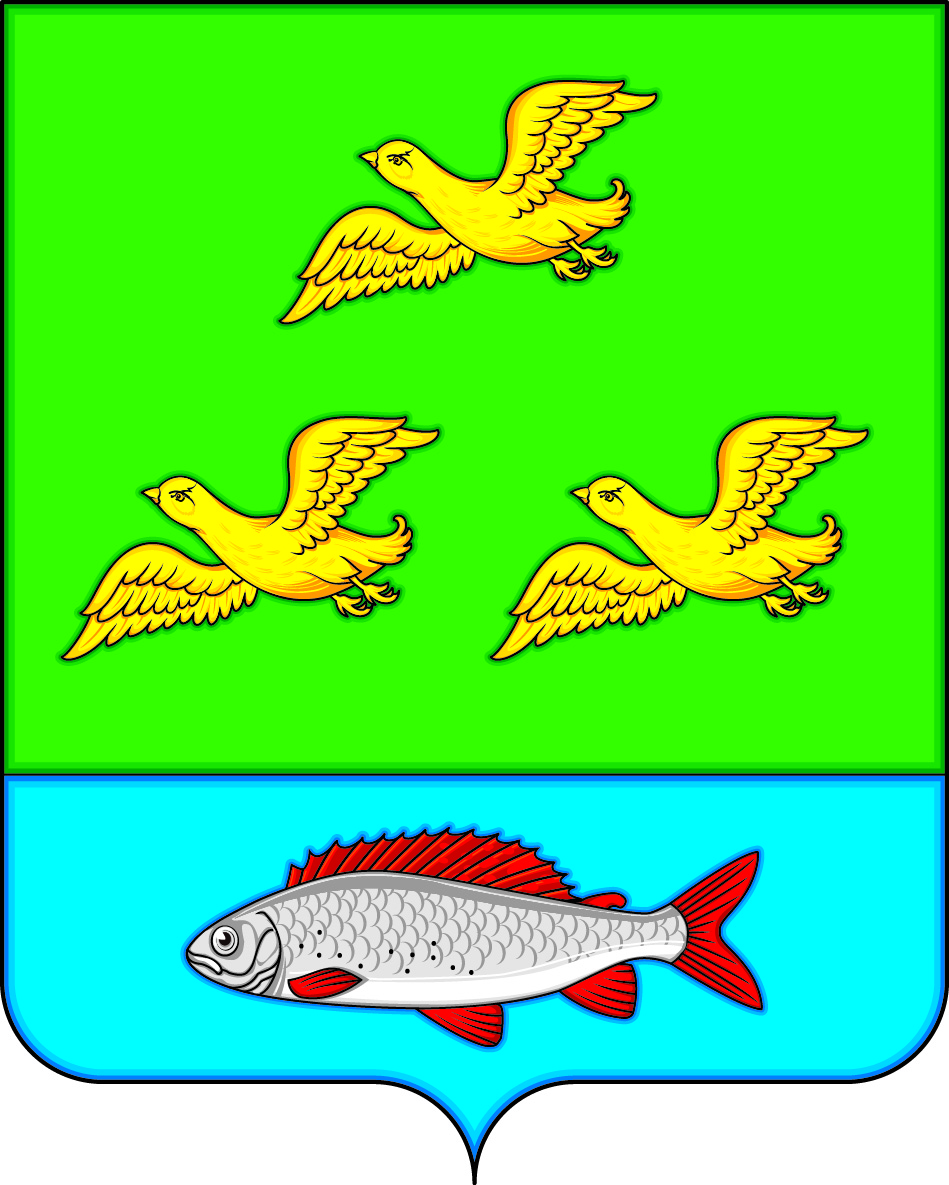 СОВЕТ НАРОДНЫХ ДЕПУТАТОВЗАЛИМАНСКОГО  СЕЛЬСКОГО ПОСЕЛЕНИЯБОГУЧАРСКОГО МУНИЦИПАЛЬНОГО РАЙОНАВОРОНЕЖСКОЙ ОБЛАСТИРЕШЕНИЕ                           от «01» декабря 2023г.   № 206                      с. ЗалиманО внесении изменений в решение Совета народных депутатов Залиманского сельского поселения от 27.02.2020 № 294 «Об оплате труда выборного должностного лица местного самоуправления Залиманского сельского поселения Богучарского муниципального района, осуществляющего свои полномочия на постоянной основе и муниципальных служащих органов местного самоуправления Залиманского сельского поселения Богучарского муниципального района»В соответствии с Федеральными законами от 06.10.2003 № 131-ФЗ «Об общих принципах организации местного самоуправления в Российской Федерации», от 28.12.2007 № 175 –ОЗ «О муниципальной службе в Воронежской области», от 23.12.2008 № 139-ОЗ «О гарантиях осуществления полномочий депутата, члена выборного органа местного самоуправления, выборного должностного лица местного самоуправления муниципальных образований Воронежской области», указом Губернатора Воронежской области от 02.10.2023 г. № 236-у «О повышении (индексации) денежного вознаграждения, должностных окладов, окладов за классный чин, пенсии за выслугу лет (доплаты к пенсии), ежемесячной денежной выплаты к пенсии за выслугу лет», распоряжением администрации Богучарского муниципального района Воронежской области от 02.10.2023 г. № 264-р «О повышении (индексации) денежного вознаграждения, должностных окладов, окладов за классный чин, пенсии за выслугу лет (доплаты к пенсии)», Совет народных депутатов Залиманского сельского поселения Богучарского муниципального района Воронежской области решил:1. Внести в решение Совета народных депутатов Залиманского сельского поселения Богучарского муниципального района Воронежской области от 27.02.2020 № 294 «Об оплате труда выборного должностного лица местного самоуправления Залиманского сельского поселения Богучарского муниципального района, осуществляющего  свои полномочия на постоянной основе и муниципальных служащих органов местного самоуправления Залиманского сельского поселения Богучарского  муниципального района» следующие изменения:1.1. В приложении 1 к решению «Положение об оплате труда выборного должностного лица местного самоуправления Залиманского сельского поселения муниципального Богучарского района, осуществляющего свои полномочия на постоянной основе и муниципальных служащих органов местного самоуправления Залиманского сельского поселения Богучарского муниципального района» внести следующие изменения:1.1.1 Пункт 2.2. раздела 2 изложить в следующей редакции: «2.2. Размер должностного оклада лица, замещающего муниципальную должность, составляет 12562 рублей.».1.1.3. Подпункт 4.2.2. пункта 4.2. раздела 4 изложить в следующей редакции:«4.2.2. Ежемесячная надбавка к должностному окладу за классный чинЕжемесячная надбавка к должностному окладу за классный чин устанавливается в следующих размерах:- главного муниципального советника муниципальной службы 1-гокласса –4191 рублей;- главного муниципального советника муниципальной службы 2-гокласса –3522 рублей;- главного муниципального советника муниципальной службы 3-гокласса - 3265 рублей;- советника муниципальной службы 1-го класса - 2892 рублей;- советника муниципальной службы 2-го класса - 2645 рублей;- советника муниципальной службы 3-го класса – 2393 рублей;- референта муниципальной службы 1-го класса - 2267 рублей;- референта муниципальной службы 2-го класса - 1890 рублей;- референта муниципальной службы 3-го класса – 1766 рублей;- секретаря муниципальной службы 1-го класса – 1512 рублей;- секретаря муниципальной службы 2-го класса - 1390 рублей;- секретаря муниципальной службы 3-го класса – 1136 рублей.».1.2. Приложение 2 к решению «Размеры должностных окладов по должностям муниципальной службы в администрации Залиманского сельского поселения» изложить в следующей редакции:Размерыдолжностных окладов по должностям муниципальной службы в администрации Залиманского сельского поселения2. Настоящее решение вступает в силу со дня его официального обнародования и распространяет свое действие на правоотношения, возникшие с 01.10.2023 года.3. Контроль за исполнением настоящего решения возложить на постоянную комиссию Совета народных депутатов Залиманского сельского поселения по бюджету, налогам, финансам и предпринимательству, аграрной политике, земельным отношениям, муниципальной собственности и охране окружающей среды (Котенко С.П.) и главу Залиманского сельского поселения Лунева С.А.Глава Залиманского сельского поселения                                           С.А.ЛуневГруппа должностейНаименование должностейРазмер должностного оклада                           (рублей)      Старшая       Ведущий специалист                 6537